BiuletynPrzedszkole Samorządowe „Miś Uszatek” w Łukowicy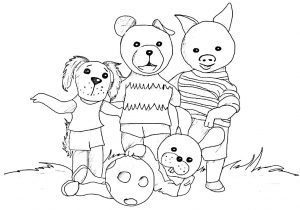 Dane kontaktowe:Przedszkole Samorządowe „Miś Uszatek” w ŁukowicyŁukowica 34834 -606ŁukowicaTel: 18 33 45 018Tel. Żywienie: 519 688 019Kadra wychowawcza:Dyrektor przedszkola: mgr Dina Gądek – CzajaNauczyciele:Mgr Katarzyna PiechMgr Barbara KrólMgr Danuta SzewczykMgr Lidia JoniecMgr Katarzyna KunickaMgr Natalia Zasadni – język angielskiMgr Małgorzata KokoszkaLic Dorota ZwolińskaSiostra Michalina Pracownicy :Teresa HebdaBogumiła ŚwięsMałgorzata DaraBernadeta NowogórskaPobyt dziecka w ramach realizacji podstawy programowej (od 8 do 13)  jest bezpłatny. Każda rozpoczęta godzina poza tym czasem jest liczona jako baza i wynosi 1 złotówkę. Żywienie w przedszkolu organizowane jest poprzez gminna stołówkę, jest to:Śniadanie + obiad dwudaniowy za 8zł.Śniadanie + obiad dwudaniowy+ podwieczorek za 11zł Są to pakiety żywieniowe. Ogólny ramowy rozkład dnia:RAMOWY ROZKŁAD DNIA 7:30–8:00  Schodzenie się dzieci do przedszkola. Zabawy dowolne służące realizacji pomysłów dzieci.8:00–8:45  Zabawy integrujące grupę. Ćwiczenia ogólnorozwojowe (np. rozwijające percepcję wzrokową i słuchową, grafomotorykę). Rozmowy kierowane na tematy zgodne z zainteresowaniami dzieci. Zabawa ruchowa.8:45–9:00  Przygotowanie do śniadania.9:00–9:30 Śniadanie. 9:30–10:15 Realizacja zadań edukacyjnych poprzez zajęcia z całą grupą.10:15–11:45 Spacery, zabawy dowolne na placu przedszkolnym lub w sali, zabawy ruchowe.11:45–12:00 Przygotowanie do obiadu.12:00–13:00 Obiad.13:00-13:45 Leżakowanie. zajęcia wyciszające, słuchanie lub oglądanie bajek, relaksacja 13:45-14:20 Zajęcia grafomotoryczne14:20-14:30 Przygotowanie do podwieczorku.14:30-14:50 Podwieczorek.14:50–17:00 Ćwiczenia indywidualne z dziećmi, dostosowane do ich możliwości. różnego rodzaju aktywności. Słuchanie opowiadań nauczyciela na podstawie literatury dziecięcej (ewentualnie czytanie fragmentów książek). Zabawy dowolne według zainteresowań dzieci. Spacery i zabawy w ogrodzie przedszkolnym.Rozkład ten minimalnie się różni w każdej grupie (np. godziny posiłków) i nie uwzględnia zajęć z języka Angielskiego, religii oraz zajęć popołudniowych.Dojrzałość przedszkolna  - dobre praktyki
 	Posłanie dziecka do przedszkola jest wielkim wydarzeniem w każdej rodzinie, i przeważnie dotyczy nie tylko rodziców, ale również dziadków i rodzeństwo. Do tej pory siedział sobie w domu, bezpiecznie, pod czułym i troskliwym okiem mamy bądź kogoś innego z rodziny, ciężko rodzicom zaakceptować fakt iż muszą je zostawić pod opieką mało znanej  osoby. W dodatku dzieci nie ułatwiają rozstania, często jest tak, że dzieci czując obawy rodziców przy rozstaniu płaczą. Często nawet nie czując strachu ani obaw. Dlaczego więc płaczą? Psychologowie twierdzą, że dzieje się tak, ponieważ nie potrafią w inny sposób rozładować nagromadzonych emocji, zarówno pozytywnych, jak i negatywnych.Taki płacz działa na nie oczyszczająco. Zwykle jest tak, że nauczycielka w parę minut zdoła rozładować to napięcie i dziecko nie płacze już przez cały dzień a nawet zaczyna „rozrabiać”.Zmartwiony rodzic oczywiście o tym nie wie i niepotrzebnie zamartwia się w domu lub w pracy. Różne dzieci jednak reagują w różny sposób. Nie wolno tego zakładać z góry a już na pewno nie można tak mówić dziecku, bo pomyśli że tak należy się zachowywać. A przecież są dzieci, które nie mogą się doczekać kiedy pójdą do przedszkola, jest to spełnienie ich marzeń. Dziecko częściej szybciej  iż rodzice przekonuje się, ze w przedszkolu nie jest źle, a nawet jest fajnie: mili pracownicy, codzienny układ dnia pomaga w orientacji w czasie, są koledzy, smaczne posiłki, nowe zabawki, pni pokazuje nowe zabawy, uczy ciekawych rzeczy, przedstawia piosenki.Dlaczego zaś mamy płaczą? – to jest akurat fakt dość oczywisty. Jest to dla nich jak kolejne przecięcie pępowiny – dziecko w jakimś stopniu się usamodzielnia, zyskuje nowe autorytety, powoli uczy się jak radzić sobie bez pomocy mamy.Wbrew różnym opiniom, doświadczone przedszkolanki wcale nie zalecają, aby mama przebywała  przez jakiś czas z dzieckiem w sali przedszkolnej, a nawet pobliżu, ponieważ to tak naprawdę tylko przedłuża proces adaptacji przedszkolnej. Nie mówiąc o innych dzieciach, które zostały same. Rodzice,  natomiast, codziennie muszą zapewniać dziecko że je kochają, i codziennie będą je odbierać, z przedszkola. Dziecko musi wiedzieć o miłości rodziców i że przedszkole stanowi tylko część dnia. Okres adaptacji przebiega różnie, jedno dziecko po tygodniu ma już najgorsze za sobą, inne swój trudny czas zaczyna dopiero po miesiącu (i to też jest normalne). Pierwsze dni w przedszkolu wiążą się zwykle z zachwianiem poczucia bezpieczeństwa. Ponad to więcej dzieci płacze, co powoduje pogorszenie nastroju całej grupy. Tłumaczymy wtedy dzieciom, że tym co płaczą nic się nie dzieje, tęsknią bardziej i nie potrafią się uspokoić na tyle by zauważyć jak w przedszkolu jest fajnie.Dobrą praktyką w takich sytuacjach jest wcześniejsze odbieranie,   jeśli to możliwe - po obiedzie, jeśli nie- najszybciej jak się uda. Warto aby umówić się z dzieckiem, że  mama pójdzie do pracy, tata chodzi do pracy, a ono będzie też miało swoją pracę czyli przedszkole.Dużo łatwiej adaptują się dzieci samodzielne, niż te zależne od dorosłych. Dlatego warto nauczycie dziecko jak najwięcej: samodzielnie korzystać z toalety, papieru toaletowego, samodzielnego mycia i wycierania rąk. Rozbierania i ubierania się, posługiwanie się sztućcami, kredkami, sprzątania po zabawie itp.Czego rodzice nie powinni robić?Straszyć dziecko przedszkolem Posyłać do przedszkola dziecka, które nigdy dotąd nie zostawało bez Zaglądać po pożegnaniu do sali, by sprawdzić czy dziecko się bawi. Dzwonić do przedszkola z pytaniem jak sobie radzi nasza pociecha. Zrezygnować z pozostawienia w przedszkolu dziecka – można ewentualnie skrócić czas pobytu. Okazywać  zdenerwowanie lub żal z powodu pójścia dziecka do przedszkola.Reagować zirytowaniem na płacz i smutek dziecka rano po obudzeniu lub przed wejściem do sali. Przeciągać pożegnania w szatni, ale też żegnać się bez zbędnego pośpiechu.Mówić nieprawdy, np. odbierzemy ciebie przed leżakowaniem.Zabierać dziecko do domu jeżeli płacze- za drugim razem będzie jeszcze trudniej.Wymuszać na dziecku, aby zaraz po przyjściu do domu  opowiadało jak było w przedszkolu.Rozmawiać przy dziecku o jego adaptacji do warunków przedszkolnych, jeżeli nie może ono się do nich przystosować.Co rodzice powinni?Budzić dziecko rano z uśmiechem, Być spokojnymi, konsekwentnymi i zdecydowanymi (nasz niepokój może udzielić się dziecku).Pomóc dziecku rozebrać się w szatni i przypilnować żeby weszło do sali.Pożegnać się z dzieckiem w szatni, szybko, bez smutnych min, bez łez i współczucia.Chwalić dziecko za jego dzielność i umiejętność radzenie sobie w każdej sytuacji.Powiedzieć dziecku, kto przyjdzie po nie i koniecznie przyjść punktualnie. Przekazać ważne informacje na temat dziecka- czy ma alergię, jakie są jego przyzwyczajenia, itp.Wyprawka – co dziecko powinno mieć w przedszkolu od pierwszego dnia i o czym należy pamiętać:Plecak przedszkolaka:Obuwie na zmianę,Zestaw ubrań na zmianę  nie zależnie od wieku dziecka,Chusteczki do nosa (w pudełku)Wykaz opłat jednorazowych – ustalane na zebraniu:Artykuły plastyczne …………………Mikołajki ………………………..Ubezpieczenie ………………………Książki …………………………….Rada rodziców………………………….Inne …………………………………Ważne informacje:………………………………………………………………………………………………………………………………………………………………………………………………………………………………………………………………………………………………………………………………………………………………………………..Kilka zasad o przestrzeganie , których prosimy:Jeśli dziecko przynosi słodycze do przedszkola to dla wszystkich, miękkie cukierki, żadnych gum do żucia (chyba że rozpuszczalne)Przyprowadzamy dziecko na sale, tak by nauczyciel widział,  że dziecko wchodzi na salę. Nie zostawiamy samych dzieci na korytarzu.Jeśli dziecko nie potrafi sznurować butów to zimowe buty w miarę możliwości bez sznurowadeł .Ubranie na zmianę niech będzie w plecaku zawsze i dostosowane do pogody (czasem dziecko się wywróci, wyleje się zupa i tym podobne)Przedszkole nie odpowiada za przyniesione do przedszkole rzeczy (łańcuszki, kolczyki, zabawki jak się zgubią w kulkach albo w klockach odnajdują się miesiącami)ANKIETA INFORMACYJNA O DZIECKU
SZANOWNI RODZICE!
To właśnie Wy najlepiej znacie swoje dziecko i potraficie odczytać Jego indywidualne potrzeby. Chcąc jak najlepiej przygotować się do pracy w nowym roku szkolnym prosimy o wsparcie, dlatego z góry dziękujemy za udzielone przez Was odpowiedzi, które pozwolą nam lepiej poznać potrzeby dzieci
jeszcze zanim trafią do naszej placówki.
Imię i nazwisko dziecka: ……………………………………………………………………… ……….…
Data urodzenia …………………………………………………………………………………...
INFORMACJE O DZIECKU:
1. Czy dziecko uczęszczało wcześniej do żłobka, przedszkola lub korzystało z innej formy opieki (klubik przedszkolny, itp.)?
………………………………………………………………………………………
2. Pod czyją opieką pozostaje dziecko w domu podczas nieobecności rodziców?
………………………………………………………………………………………
3. Czy dziecko ma rodzeństwo? Jeśli tak, to w jakim wieku?
…………………………………………………………………………………………………….………………………………………………………………………………………………………………………………………………………………
4. Posiłki
Proszę zaznaczyć stwierdzenie, które charakteryzuje Państwa dziecko:
o Praktycznie je wszystko, nie ma specjalnych upodobań.
o Jest wiele potraw, których dziecko nie lubi i nie chce jeść wśród nich:
………………………………………………………………………………………
………………………………………………………………………………………
o Jest niejadkiem
o Dziecko ma specjalne potrzeby związane z żywieniem. Jakie?
………………………………………………………………………………………
…………………………………………………………………………………o Jest alergikiem uczulonym na :
………………………………………………………………………………………
……..……………………..…………………………………………………………
5. Czy dziecko jest uczulone na inne niż wymienione wyżej alergeny? (jakie?)
………………………………………………………………………………………
………………………………………………………………………………………
6. Samodzielność
Proszę zaznaczyć stwierdzenie , które charakteryzuje Państwa dziecko:
o Potrafi samo się ubrać
o Ubiera się z niewielką pomocą osób dorosłych.
o Wymaga pomocy przy ubieraniu.
o Samo radzi sobie z jedzeniem.
o Wymaga niewielkiej pomocy przy jedzeniu.
o Trzeba je karmić.
o Pamięta o potrzebach fizjologicznych i radzi sobie samo.
o Samodzielnie korzysta z toalety
o Zgłasza swoje potrzeby, ale wymaga pomocy przy pójściu do toalety.
o Trzeba je pilnować, bo zapomina o zgłaszaniu potrzeb fizjologicznych.
o Samodzielnie myje i wyciera ręce
o Samodzielnie myje zęby
o Inne uwagi dotyczące samodzielności dziecka:
………………………………………………………………………………………….………………..…..……………………………………………………………
………………………………………………………………………………………….……………...……..……………………………………………………………
7. Czy dziecko w domu śpi w ciągu dnia?.............................................................................................
8. Czy dziecko mówi w sposób zrozumiały dla osób z poza rodziny?..................................................…………………………………………………………………………………………………................................................................ 
9. Czy dziecko łatwo nawiązuje kontakty z nowymi osobami (dorosłymi i dziećmi)?
………………………………………………………………………………………
10. Choroby
o Przebyte choroby zakaźne, alergie:
………………………………………………………………………… 
………………………………………………………………………… 
o Czy dziecko pozostaje pod opieką jakiejś poradni specjalistycznej? Z jakiego powodu?
………………………………………………………………………………………
………………………………………………………………………………………
………………………………………………………………………………………
11. Zabawy i zainteresowania
o Jak spędzacie Państwo wolny czas z dzieckiem?
……………………………………………………………………………………… 
………………………………………………………………………………………
o Co dziecko lubi robić? W co najchętniej się bawi? Czym łatwo je zainteresować, zająć?
……………………………………………………………………………………… 
………………………………………………………………………………………
o Ulubione zabawki mojego dziecka to:
………………………………………………………………………………………
………………………………………………………………………………………
o Ulubione książki mojego dziecka to:
………………………………………………………………………………………
………………………………………………………………………………………
o Co sprawia radość Waszemu dziecku?
……………………………………………………………………………………… 
……………………………………………………………………………………… 
o Czego dziecko nie lubi robić?
………………………………………………………………………………… 
……………………………………………………………………………… o Czy dziecko czegoś konkretnego się boi?
………………………………………………………………………………………………………………………………………………………………………………
o W jakich sytuacjach dziecko się denerwuje? Jak można mu pomóc gdy jest zdenerwowane, niespokojne lub odczuwa lęk?
…………………………….………………………………………………………………………………………….…………………………………………………
…………………………………….………………………………………………
12. Zasady wychowania:
o Czy dziecko ma w domu jasno określone zasady postępowania?
………………………………………………………….…………………………
………………………………………………………………………………………
o Czy dziecko ma określone obowiązki w domu (adekwatne do wieku)? Jeśli tak- proszę wymienić jakie?
........................................................................................................................................................................................................................................................................ 
o Jakie (czy w ogóle?) stosujecie Państwo nagrody czy kary wobec dziecka?
………………………………………………………………………………………
……………………………………………………………………………………Proszę o przekazanie tych informacji o dziecku, które uznacie Państwo za ważne:
……………………………...……………………..………………………………
…………………………….....……………………………………………………
………………………………………………………………………………………………………………………………………………………………………………………………………………………………………………………………………………………………………………………………………………………………Proszę napisać o swoich oczekiwaniach wobec nauczycieli, placówki:
………………………………………………………………………………………
………………………………………………………………………………………
…………………………………………………………………………………………………………………………………………………………………………………………………………………………………………………………………………………………………………………… ...……… czytelny podpis rodziców/opiekunów prawnychBardzo prosimy o wypełnienie i oddanie wychowawcy 